Na radnoj površini kreirajte mapu pod nazivom WWW_provjera ime_prezime	(1)Pomoću tražilice Google pronađite najjeftiniji direktni let za Madrid (troje ljudi) u periodu Božićnih praznika. Smještaj za tri noći sa doručkom. Slikajte ekran, otvorite novi Word dokument i u njega zalijepite odgovore na pitanja. Dokument spremite u mapu WWW_provjera ime_prezime pod nazivom Odmor.	(2)Otvorite web preglednik i otiđite na slijedeću Web adresu: http://ss-zdravstvena-st.skole.hr/Sa stranice škole pospremite sliku pročelja škole pod nazivom Pročelje u svoju mapu WWW_provjera ime_prezime									(1)Pristupite nekom robotu za pretraživanje (Search Engine) i pretražite World Wide Web po ključoj  riječi: kava.Iz rezultata pretrage izaberite blog koji nudi informacije o kavi, blog je zaštićen ovom licencom , u tekstu stranice se nalaze ključne riječi paradajz, paprika, krastavci, raštika i korabica stranicu pospremite u obliku Web-stranica, HTML only pod imenom Kava.html u svoju mapu WWW_provjera ime_prezime	(1)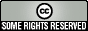 Pristupite nekom robotu za pretraživanje (Search Engine) i pretražite World Wide Web. Pronađite stranicu u formatu ppt, fraza Karibi su otočje koje obuhvaća Velike Antile (Kuba, Jamajka, Portoriko i Hispaniola) se pojavljuje u tekstu stranice, domena je .hr. Slikajte svoj rezultat pretraživanja i zalijepite ga u Wordov dokument. Dokument pospremite u mapu WWW_provjera pod nazivom Karibi.docx. (1)Sažmite (zipujte) svoju mapu WWW_provjera ime_prezime		(1)U aplikaciji za rad s elektronskom poštom stvorite novu poruku (dakle, sada radimo s web-mailom)Poruku ćete poslati na adresu sruzic.suzana@gmail.com		(1)Poruku nazovite Odmor, Ime Prezime, Razred, (naslov, subject)		(1)U tijelo poruke napišite slijedeći tekst: 		(1)Poštovana,Slijede rezultati istraživanja:Odmor je bitan jer ima prednosti koje su važne za vaše zdravlje, a to su:smanjuje stres i samim time povećava sposobnost suočavanja sa stresnim situacijamasmanjuje rizik od kardiovaskularnih bolestipoboljšava obiteljsku komunikaciju te kvalitetu života i zdravlja općenito.Naravno, te prednosti nisu trajne – jedan godišnji odmor neće nas učiniti sretnijima zauvijek! Zato je važno omogućiti si da se odmorite od posla, pa makar i samo ako otiđete na wellness vikend. Istraživanja su pokazala da čak i samo planiranje odmora može povećati našu sreću. Srdačan pozdrav.		(1)Kao privitak poruci umetnite sažetu (zipovanu) mapu WWW_provjera.zip.     		(1)Poruci zadajte važnost(prioritet): niska		(1)Poruku ćete istovremeno poslati kao skrivenu kopiju na adresu suzana.ruzic@skole.hr		(1)Pošaljite poruku!